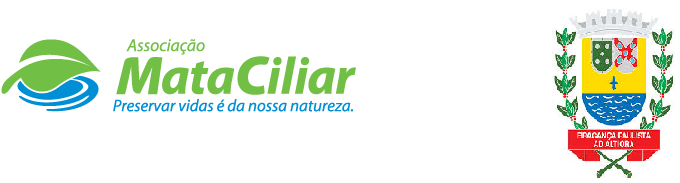 RELATÓRIO RECEBIMENTO DE ANIMAIS OUTUBRO 2021Fauna Silvestre recebida pelo CRAS - AMC proveniente do Município de BRAGANÇA PAULISTA.Data: ___/____/____				Assinatura:______________RGDATA DE ENTRADANOME POPULARNOME CIENTÍFICO3392508/09/2021Gambá orelha pretaDidelphis aurita3392608/09/2021Gambá orelha pretaDidelphis aurita3392708/09/2021Gambá orelha pretaDidelphis aurita3392808/09/2021Gambá orelha pretaDidelphis aurita3392908/09/2021Gambá orelha pretaDidelphis aurita3393008/09/2021Gambá orelha pretaDidelphis aurita3393108/09/2021Gambá orelha pretaDidelphis aurita3396711/09/2021Gambá orelha brancaDidelphis albiventris3396811/09/2021Gambá orelha brancaDidelphis albiventris3396911/09/2021Gambá orelha brancaDidelphis albiventris3397011/09/2021Gambá orelha brancaDidelphis albiventris3397111/09/2021Gambá orelha brancaDidelphis albiventris3397211/09/2021Gambá orelha brancaDidelphis albiventris3397311/09/2021Gambá orelha brancaDidelphis albiventris3397411/09/2021Gambá orelha pretaDidelphis aurita3397511/09/2021Gambá orelha pretaDidelphis aurita3397611/09/2021Gambá orelha pretaDidelphis aurita3397711/09/2021Gambá orelha pretaDidelphis aurita3397811/09/2021Gambá orelha pretaDidelphis aurita3397911/09/2021Gambá orelha pretaDidelphis aurita3398011/09/2021Gambá orelha pretaDidelphis aurita3400212/09/2021Sagui tufo pretoCallithrix penicillata3401013/09/2021Periquitão maracanãPsittacara leucophthalmus3401113/09/2021CarcaráCaracara plancus3401213/09/2021Corujinha do matoMegascopas choliba3401313/09/2021OuriçoSphiggurus villosus3401413/09/2021GambáDidelphis sp.3403714/09/2021Gambá orelha pretaDidelphis aurita3405815/09/2021Gambá orelha brancaDidelphis albiventris3405915/09/2021Gambá orelha brancaDidelphis albiventris3406015/09/2021Gambá orelha brancaDidelphis albiventris3406115/09/2021Gambá orelha brancaDidelphis albiventris3406215/09/2021Gambá orelha brancaDidelphis albiventris3406315/09/2021Gambá orelha brancaDidelphis albiventris3406415/09/2021Gambá orelha brancaDidelphis albiventris3406515/09/2021Gambá orelha brancaDidelphis albiventris3408117/09/2021TeiúTupinambis merianae3408217/09/2021Gambá orelha pretaDidelphis aurita3408317/09/2021Periquitão maracanãPsittacara leucophthalmus3408417/09/2021Asa brancaPatagioenas picazuro3408517/09/2021SabiáTurdus sp.3409617/09/2021Gavião carijóRupornis magnirostris3421221/09/2021JabutiChelonoids carbonaria3421321/09/2021RolinhaColumbina talpacoti3421421/09/2021Beija florEupetomena macroura3421521/09/2021Gambá orelha brancaDidelphis albiventris3421621/09/2021Gambá orelha brancaDidelphis albiventris3421721/09/2021Gambá orelha brancaDidelphis albiventris3423222/09/2021Gambá orelha brancaDidelphis albiventris3423322/09/2021Gambá orelha brancaDidelphis albiventris3423422/09/2021Gambá orelha brancaDidelphis albiventris3423522/09/2021Gambá orelha brancaDidelphis albiventris3423622/09/2021Gambá orelha brancaDidelphis albiventris3423722/09/2021Gambá orelha brancaDidelphis albiventris3423822/09/2021RolinhaColumbina talpacoti3423922/09/2021AvoanteZenaida auriculata3424022/09/2021Sagui tufo pretoCallithrix penicillata3444127/09/2021Gambá orelha pretaDidelphis aurita3444227/09/2021Gambá orelha pretaDidelphis aurita3444327/09/2021Gambá orelha pretaDidelphis aurita3444427/09/2021Gambá orelha pretaDidelphis aurita3444527/09/2021Gambá orelha pretaDidelphis aurita3444627/09/2021Gambá orelha pretaDidelphis aurita3444727/09/2021TeiúTupinambis merianae3449129/09/2021PardalPasser domesticus3450430/09/2021Gambá orelha brancaDidelphis albiventris3450530/09/2021Gambá orelha brancaDidelphis albiventris3450630/09/2021Gambá orelha brancaDidelphis albiventris3450730/09/2021Gambá orelha brancaDidelphis albiventris3450830/09/2021Gambá orelha brancaDidelphis albiventris3450930/09/2021Gambá orelha brancaDidelphis albiventris3451030/09/2021Gambá orelha brancaDidelphis albiventris3451130/09/2021Gambá orelha brancaDidelphis albiventris3451230/09/2021Gambá orelha brancaDidelphis albiventris3451330/09/2021AvoanteZenaida auriculata3451430/09/2021Coruja buraqueiraAthene cunicularia3451530/09/2021Periquito encontro amareloBrotogeris chiriri3451630/09/2021AndorinhãoApodidae3451730/09/2021Gambá orelha pretaDidelphis auritaTOTAL79 ANIMAIS79 ANIMAIS79 ANIMAIS